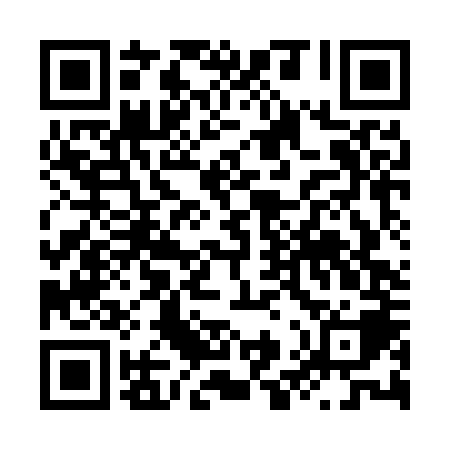 Ramadan times for Petrolina, BrazilMon 11 Mar 2024 - Wed 10 Apr 2024High Latitude Method: NonePrayer Calculation Method: Muslim World LeagueAsar Calculation Method: ShafiPrayer times provided by https://www.salahtimes.comDateDayFajrSuhurSunriseDhuhrAsrIftarMaghribIsha11Mon4:364:365:4611:523:035:575:577:0312Tue4:364:365:4611:523:035:575:577:0313Wed4:364:365:4611:513:045:565:567:0214Thu4:364:365:4611:513:045:565:567:0115Fri4:364:365:4611:513:045:555:557:0116Sat4:364:365:4611:503:045:555:557:0017Sun4:364:365:4611:503:045:545:547:0018Mon4:364:365:4611:503:045:545:546:5919Tue4:364:365:4611:503:045:535:536:5920Wed4:364:365:4611:493:045:525:526:5821Thu4:364:365:4611:493:045:525:526:5722Fri4:364:365:4611:493:045:515:516:5723Sat4:364:365:4611:483:045:515:516:5624Sun4:364:365:4611:483:045:505:506:5625Mon4:364:365:4611:483:045:505:506:5526Tue4:364:365:4611:473:045:495:496:5527Wed4:364:365:4611:473:045:485:486:5428Thu4:364:365:4611:473:045:485:486:5429Fri4:364:365:4611:473:045:475:476:5330Sat4:364:365:4611:463:045:475:476:5231Sun4:364:365:4611:463:045:465:466:521Mon4:364:365:4611:463:045:465:466:512Tue4:364:365:4611:453:045:455:456:513Wed4:364:365:4511:453:045:455:456:504Thu4:364:365:4511:453:045:445:446:505Fri4:364:365:4511:453:045:445:446:496Sat4:354:355:4511:443:045:435:436:497Sun4:354:355:4511:443:035:425:426:488Mon4:354:355:4511:443:035:425:426:489Tue4:354:355:4511:433:035:415:416:4710Wed4:354:355:4511:433:035:415:416:47